2019住院医师规范化培训人员计划招收68名: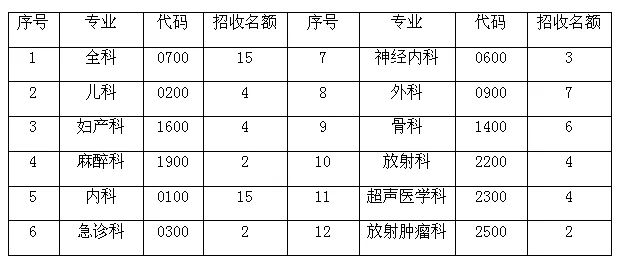 